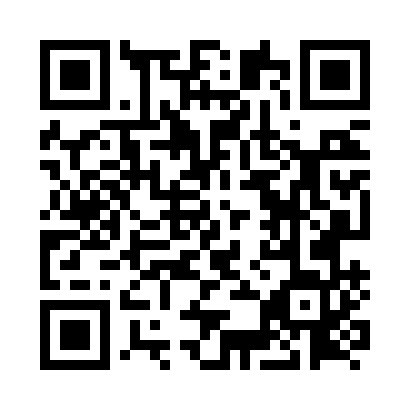 Prayer times for Doorntje, BelgiumWed 1 May 2024 - Fri 31 May 2024High Latitude Method: Angle Based RulePrayer Calculation Method: Muslim World LeagueAsar Calculation Method: ShafiPrayer times provided by https://www.salahtimes.comDateDayFajrSunriseDhuhrAsrMaghribIsha1Wed3:496:171:425:459:0911:262Thu3:466:151:425:469:1011:293Fri3:426:141:425:479:1211:324Sat3:396:121:425:479:1311:355Sun3:356:101:425:489:1511:386Mon3:316:081:425:489:1711:417Tue3:286:071:425:499:1811:458Wed3:276:051:425:509:2011:489Thu3:276:031:425:509:2111:4910Fri3:266:021:425:519:2311:5011Sat3:256:001:425:519:2411:5012Sun3:255:581:425:529:2611:5113Mon3:245:571:425:539:2711:5214Tue3:235:551:425:539:2911:5215Wed3:235:541:425:549:3011:5316Thu3:225:531:425:549:3211:5417Fri3:225:511:425:559:3311:5418Sat3:215:501:425:569:3511:5519Sun3:215:481:425:569:3611:5620Mon3:205:471:425:579:3711:5621Tue3:205:461:425:579:3911:5722Wed3:195:451:425:589:4011:5723Thu3:195:431:425:589:4211:5824Fri3:195:421:425:599:4311:5925Sat3:185:411:425:599:4411:5926Sun3:185:401:436:009:4512:0027Mon3:175:391:436:009:4712:0128Tue3:175:381:436:019:4812:0129Wed3:175:371:436:019:4912:0230Thu3:175:361:436:029:5012:0231Fri3:165:361:436:029:5112:03